To nasza ostatnia lekcja przed Wielkanocą, więc zajmiemy się dziś świątecznym tematem Posłuchaj piosenki „Happy Easter” https://elt.oup.com/student/goldsparks/level1/songs/easter?cc=pl&selLanguage=pl , a następnie pokoloruj jajka w koszyku na takie kolory jakie słyszysz w piosence  jeśli nie dasz rady wydrukować koszyka, nie martw się, możesz narysować koszyk z jajkami samodzielnie w zeszycie.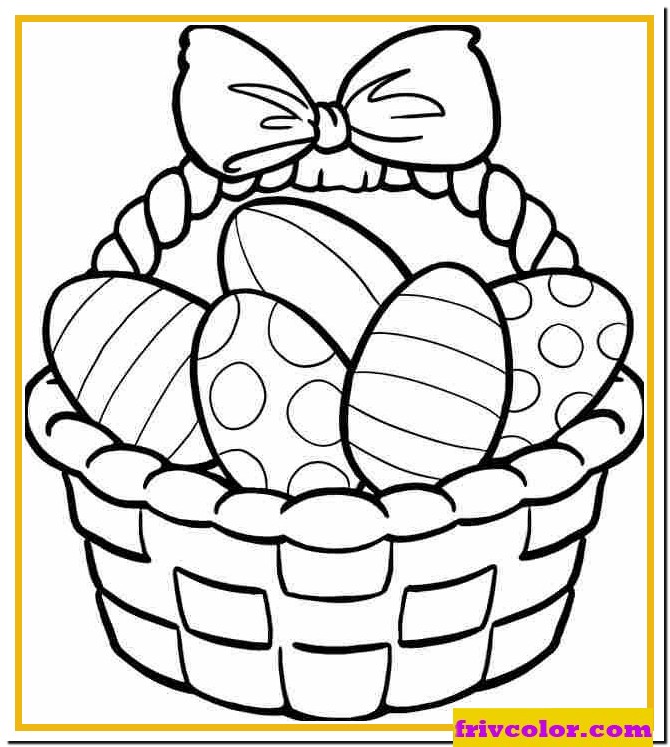 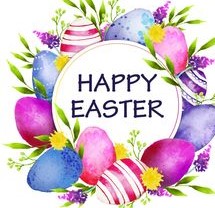 